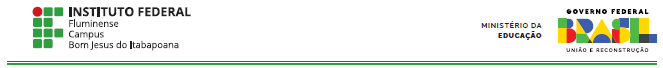 ANEXO VFORMULÁRIO: Proposta de Criação de Núcleo de PesquisaORIENTAÇÕES INICIAIS:Após	o	preenchimento	deste	formulário,	entregar	uma	cópia	impressa	na Diretoria/Coordenação de Pesquisa do respectivo campus do líder do núcleo de pesquisa.Todos os integrantes do núcleo de pesquisa devem possuir cadastro na plataforma Lattes do CNPq.Observação: para a definição da grande área e da área predominante, consultar tabela de áreas do conhecimento do CNPq.Observações:para a definição das linhas de pesquisa, consultar tabela de áreas do conhecimento do CNPq;o grupo que atuar em mais de uma linha de pesquisa deverá acrescentar mais linhas à tabela.Observação: Anexar cópia de pelo menos um projeto de pesquisa vinculado ao núcleo. 	,	de	de 20	.Assinatura do Líder:  	Assinatura do Vice-Líder (quando houver): 	Dados do NúcleoNome do Núcleo:Sigla do Núcleo:Grande Área Predominante:Área Predominante:Líderes do NúcleoLíderes do NúcleoNome do Líder:Nome do Líder:Campus:Titulação:E-mail:E-mail:Link para o Currículo Lattes:Link para o Currículo Lattes:Nome do Vice-Líder (facultativo):Nome do Vice-Líder (facultativo):Campus:Titulação:E-mail:E-mail:Link para o Currículo Lattes:Link para o Currículo Lattes:Recursos HumanosRecursos HumanosRecursos HumanosRecursos HumanosPesquisadoresCargoCampusTitulação máximaEstudantesCampusCurso/PeríodoColaboradoresInstituiçãoTitulação máxima